Present								           AbsentCarolyn Davidson			Gamma Alpha President		          Vanessa Jones-Oyfeso			Jan Nick				Treasurer                                                Diana VanDerLindenMegan Volkov			Secretary                                                Kimberly Buck                           Ellen D’Errico			Newsletter Editor/Past President                Dorothy FordeLisa Roberts			Governance and Eligibility                   Christopher DennyMichelle Ballou			Leadership Succession Committee        Fayette Truax								          Eileen Fry Bowers                                                                                                      Noel Thacker                                                                                                      Asma Taha                                                                                                      Alycia BristolTOPIC					DISCUSSION					ACTION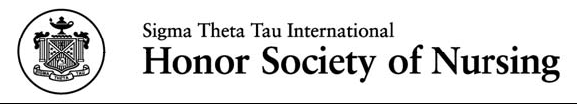 	Gamma Alpha Chapter Board of Directors Meeting	Championing Nursing Excellence of NursingWest Hall, Room 1112Minutes for December 8, 2014 Meeting Start: 12:00 pm1. Welcome and Prayer2. Review and Approval of Gamma Alpha Minutes3. Treasurer’s Report- Jan Nick4. VP Report-Programming for 2014-20155. ICN Mobile Library Sponsorship6. Governance and EligibilityMeeting Adjourn: 1:00 pmCarolyn Davidson *Dr. Jan Nick gave an overview of the current account balance. 34 people renewed membership.  Expenses: Odyssey and some accounting fees (mailing envelope, buying stamps).Had a best practices accounting audit-completed and passed.Suggest closing out savings acct. It would cost $15 a month if we took anything out from savings. Will it cause trouble with checking acct if we close out savings? Does acct have to be with Bank of America?A. Odyssey Debrief Jan 8. Need at least one representative from our chapter. Anything to bring back to this mtg? Suggest better organization of volunteers and less time for breaks.Next year Odyssey Region 2 October 15 and 16 at Ontario DoubletreeB. Student focused presentation. Topic: Interviewing skills. Need a catchy title.Lauren Spilsbury has agreed to present. Suggest Thursday lunch time in February.  C. Gamma Alpha Invitational Tea. March 4th from 11am to 1pm. King conference first choice. Room 1350 second choice. Reserve room from 10-2.D. Annual Business Meeting West Hall 5-6:30pm April 13th. Room #1372 needed.E. Nursing Research Conference Wong Kerlee May 7th from 8-5.  Allowed 10 minutes on the agenda to discuss our chapter. Plan on a table outside of the event to promote our chapter. F. Induction ceremony. June 10th.  Dr. Adeline Nyamathi has agreed to be the key note speaker. Damazo Amphitheater booked from 3-7pm for $525.00 ($500 for the room and $25 for the AV tech) Centennial 4th floor was not available. Ceremony to start at what time? G. November 7-11 Biennium, Las Vegas, Aria ResortFayette Truax selling homemade chocolates. Snowman $5.00 (her cost $1.00) and Ceramic $8.00 (her cost $2.00). May pick up from her office today. Make out a check to Gamma Alpha or cash. She will also be selling chocolate on Wednesday, December 10, 2014.Some donations have already been made to help fund the library. Encourage to get in touch with members on the inactive list. Dr. Jan Nick made a flyer with instructions on how to join. She has contacted four people. Dr. Lisa Roberts contacted 4 people and 2 have joined.November 10, 2014 minutes approved.  Dr. Jan Nick to investigate further what closing savings acct. entails. Dr. Ellen D’Errico to ask Lauren Spilsbury which Thursday she prefers.Megan Volkov to confirm room and timeMegan Volkov to confirm room and timeVoted to provide $1000.00 to support the conference. Megan Volkov to check Redlands Seventh Day Adventist Auditorium rental fee. Dr. Ellen D’ Errico to check out the rental fee for conference room in the Old Hilton in San Bernardino. Gamma Alpha to write Fayette Truax a check for her cost once the chocolate sales are final. Megan Volkov to send out thank you letters to those who donated or bought chocolate